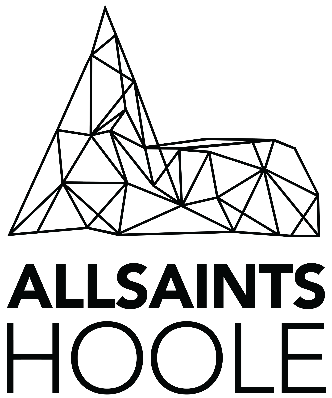 Questionnaireto provide input for theParish Profile1.  Complete the following sentence: The most important quality I am looking for in the new vicar is...2.  Complete the following sentence: The new vicar needs to focus on...3.  Complete the following sentence: The new vicar needs to be careful of…4.  Complete the following sentence: The most important thing we will have done in the 2020’s is…5.  Complete the following sentence: The key thing we will have stopped doing in the 2020’s is…6.  Complete the following sentence: The thing that we will have done to enable us to reach our vision is…7.  Complete the following sentence: When people talk about the Church of All Saints in 2030, I want them to be saying…